Dichiarazione personale cumulativa___l___ sottoscritt __ ________________________________________________________________DICHIARASotto la propria personale responsabilità ai sensi della Legge 28.12.2000 n° 445, consapevole delle conseguenze previste dalla legge in caso di dichiarazioni mendaci, quanto segue:(Barrare le caselle e compilare le sezioni che interessano)=============================================================================[_] per il ricongiungimento ai genitori o ai figli per i non coniugatidi essere________________ e di essere figli… di ________________________________________di essere genitore di _______________________________________________________________residente nel Comune di ________________________________ (prov. ___) via/pz _____________________________________________ n°___ dal _____________________ con cui intende ricongiungersi=============================================================================[_] per il ricongiungimento: Grado di parentela che intercorre tra il richiedente e la/le persona/e cui intende ricongiungersi:proprio stato civile _____________________________________________________comune di residenza del familiare a cui intende ricongiungersi ___________________il familiare vi risiede con decorrenza anagrafica  dal ____________________________relazione di parentela e nominativo della persona a cui intende ricongiungersi:_________________________________________________________________________=============================================================================[_] per documentare l'esistenza dei figlidi essere genitore dei seguenti figli minorenni:___________________________________________________ nat…. il __________________________________________________________________________ nat…. il __________________________________________________________________________ nat…. il __________________________________________________________________________ nat…. il _______________________di essere genitore del seguente figlio maggiorenne che a causa di infermità (fisica o mentale) risulti totalmente o permanentemente  inabile ad un proficuo lavoro: ____________________________________________ nat…. il _______________________=============================================================================[_] per l'assistenza di parenti da ricoverare in istituto di curache __________________________________ che con lo scrivente ha il rapporto di parentela di______________ può essere assistito soltanto nel Comune di _____________________ in quanto nella sede di titolarità non esiste un istituto di cura nel quale il medesimo possa essere assistito=============================================================================[_] per il ricongiungimento ai genitori o ai figli in caso di separazione o divorziodi essere divorziat…. Con sentenza del Tribunale di __________________________in data__________di essere separat…. Consensualmente o legalmente con atto del Trib. Di ______________in data_____di  ricongiungersi al proprio genitore o figlio residente nel comune di________________________________Si dichiara che la decorrenza dell’iscrizione anagrafica sopra indicata è anteriore di almeno tre mesi alla data di pubblicazione dell’ O.M. concernente la mobilità.=============================================================================[ ] Superamento di concorso ordinario di grado pari o superioredi aver superato un pubblico concorso per titoli ed esami del Personale Docente per la scuola _________bandito dal _________________________________ ai sensi d…. _____________________________(U.S.P. di…, Sovrintendenza di…) (estremi del Bando)per la classe di concorso/posto___________________________________________________________=============================================================================[ ] Dichiarazione possesso abilitazione per passaggio di cattedra o di ruolodi aver conseguito l'abilitazione per la classe di concorso/posto________________________________a seguito di ________________________________________________________________________=============================================================================[ ] Personale trasferito d'ufficio nel quinquennio precedente che chiede la continuitàdi essere stat… trasferit… d'ufficio da_____________________________________________________(scuola dalla quale si è stati trasferiti d'ufficio nell'ultimo quinquennio)nell'anno scolastico_____________e di aver richiesto la medesima sede nelle domande di trasferimento negli anni scolastici successivi[ ] Docenti utilizzati in altra classe di conc. per la quale sono abilitati e per la quale chiedono il passaggiodi essere stato utilizzato negli anni scol. _________________presso_________________________________________ presso_____________________________nella classe di concorso_________________________________ e di richiedere il passaggio per la medesima classe_____________________________________ il___________________________________[ ] Partecipazione agli Esami di Statodi aver partecipato ai nuovi Esami di Stato negli a.s._____________ presso ______________________ in qualità di ________________________________________________ presso ______________________ in qualità di _______________________________________________ presso ______________________ in qualità di _______________________________________________ presso ______________________ in qualità di ___________________________________=============================================================================[ ] Corsi di specializzazione/perfezionamento/laurea/dottorato di ricerca[ ] di essere in possesso del seguente diploma di specializzazione e/o perfezionamento:_________________________________ conseguito il ____________ ai sensi ________ durata _____presso_______________________________ con il superamento di n. _____ esami specifici per ogni materia del corso dei singoli anni e di un esame finale.[ ]di essere in possesso del seguente diploma universitario ________________________________________conseguito il      __________________      presso _______________________________________________[ ] di essere in possesso del titolo di Dottorato di Ricerca ________________________________________conseguito il___________________ presso________________________________________________[ ] Specializzazione sul sostegnodi aver conseguito il titolo di specializzazione monovalente (udito-vista- psicofisici ), polivalente per l’insegnamento su posti di sostegno nella scuola ________________________________________conseguito il ___________________presso ___________________________________________________ai sensi ______________________ [ ] Dichiarazione CLIL Corso di Perfezionamento- possesso  C1  di aver frequentato il corso di __________________________________________________ presso________ __________________________________________ dal ____________ al _____________;[ ] Dichiarazione CLIL Corso di Perfezionamento- Non in possesso  C1  di aver frequentato il corso di __________________________________________________ presso________ __________________________________________ dal ____________ al _____________;[ ] Ai fini dell’assegnazione dei 10 punti aggiuntividi non aver presentato domanda di trasferimento, di passaggio di cattedra e/o di ruolo in ambito provinciale per il triennio ( a.s. _______________ a.s. _______________ a.s. _______________ ) a partire dalle operazioni di mobilità per l’a.s. 2000/01 e fino alla mobilità per l’a.s. 2007/08 oppure, pur avendola presentata, di averla revocata nei termini previsti dalle annuali OO.MM. che disciplinano le modalità applicative dei contratti sulla mobilità per i seguenti anni scolastici;di aver presentato domanda solo ai fini del rientro nella scuola di precedente titolarità perché trasferito d’ufficio in quanto soprannumerario;di aver maturato il punteggio aggiuntivo nell’anno scolastico _________ e di averne diritto a tutt’oggi in quanto non utilizzato per trasferimento provinciale od assegnazione provvisoria.DATA __________________FIRMA ____________________________1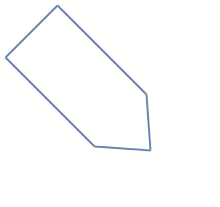 